PRESTAÇÃO DE CONTAS DE ADIANTAMENTO Instruções O prazo máximo para prestação de contas do adiantamento é de 30 dias após a data da concessão. É necessária documentação comprobatória em nome da FAPE. As notas fiscais devem ser assinadas pelo recebedor do material, com data de recebimento e nome legível e ser arquivada na FAPE.Diferentes modalidades de materiais e/ou serviços não devem ser misturadas em um único adiantamento/prestação de contas.O saldo restante deve ser devolvido na conta da FAPE originária do projeto, com recibo anexo a esta prestação de contas.Lorena/SP, Encaminho prestação de contas da despesa efetuada com o adiantamento recebido pelo beneficiário, cujos dados estão detalhados na sequência, que foi deduzido do convênio / projeto acima identificado.Em anexo, documentação comprobatória (documentação fiscal em nome da FAPE devidamente atestada), conforme relação detalhada no anexo I, página 2 deste formulário.Declaro que as despesas relacionadas a seguir foram pagas e realizadas de acordo com o plano de aplicação financeira do convênio / projeto aprovado, responsabilizando-me pelas informações contidas nesta prestação de contas.A devolução do Saldo foi realizada em conta da FAPE, no dia 	_________________________________________                                                 _________________________________________                                Coordenador do Projeto                                                                                                                   Beneficiário               _________________________________________                                                             Conferência - FAPE                                                                                                                 ______________________________________             ______________________________________           ______________________________________                                                                      Coordenador do Projeto                                                                     Beneficiário                                                                   Conferência - FAPE                                                                                                                 Natureza da despesaJustificativa do gasto / compraDataNº DocumentoRazão Social da empresaValor R$Total GeralTotal GeralTotal GeralTotal GeralTotal Geral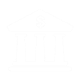 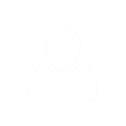 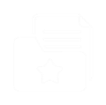 